Додаток №1 до оголошення про проведення спрощеної закупівлі.Технічні вимогидо учасника та предмету закупівліКаток живильника ПЛ-12 (ПЛ-1200) за кодом ДК 021:2015, 42410000-3 Підіймально-транспортувальне обладнання (42419800-4 Частини конвеєрів)   Для підтвердження відповідності пропозиції учасника технічним, якісним та кількісним характеристикам предмета закупівлі учасник має надати в складі пропозиції:                                                                                                                                                1. документи, які свідчать про те, що Учасник процедури закупівлі він є (являється) виробником товару або його офіційним представником, (дилером, дистриб’ютором тощо), а саме: оригінал або копію укладеного договору та/або дилерського сертифікату та/або довіреності та/або дистриб’юторського листа від виробника або офіційного представника виробника товару на території України, тощо.                                                                                                                                                                                                                  1.1. надати лист в довільній формі про виробника продукції із зазначенням його коду ЄДРПОУ, у випадку якщо виробником товару є (являється) виробник-нерезидент, учасник закупівлі повинен надати лист про реєстрацію відповідно до вимог законодавства країни виробника-нерезидента.                                                                                                                                                                                                                                                                                2. наявність документального підтвердження на товар, який пропонується постачати:                                                                                      2.1. завірені учасником торгів зразки документів, що будуть надаватись з продукцією та підтверджуватимуть її приналежність і якість (сертифікат якості, паспорт, етикетка, ярлик, тощо), у випадку якщо виробником є (являється) виробник - нерезидент, учасник закупівлі повинен надати документи які підтверджують якість товару відповідно до вимог законодавства країни виробника – нерезидента.                                                                                                                                                        2.2. якщо продукція виготовляється за технічними умовами (ТУ), надати копії ТУ або витяги з них (титульний лист, технічні характеристики, методи контролю, правила приймання, зберігання, гарантії виробника, термін дії), завірені учасником торгів.                                                                                                                                                                 - якщо виробник продукції, яка пропонується до постачання учасником, не є власником ТУ на виготовлення вказаної продукції, необхідно надати лист-підтвердження власника (власників) ТУ (або його копію) завірену власником ТУ, про передачу повноважень на використання даного ТУ, виробнику, продукція якого пропонується до постачання учасником.                                                                                                                                       Копії ТУ, що надаються учасником, повинні бути актуальними на момент подання пропозиції учасником.                                                                                                   4. Якісні характеристики предмету закупівлі повинні відповідати встановленим/зареєстрованим нормативним актам (встановленим державним стандартам, зареєстрованим технічним умовам України тощо), які передбачають застосування заходів із захисту довкілля (надається окремим файлом!!!)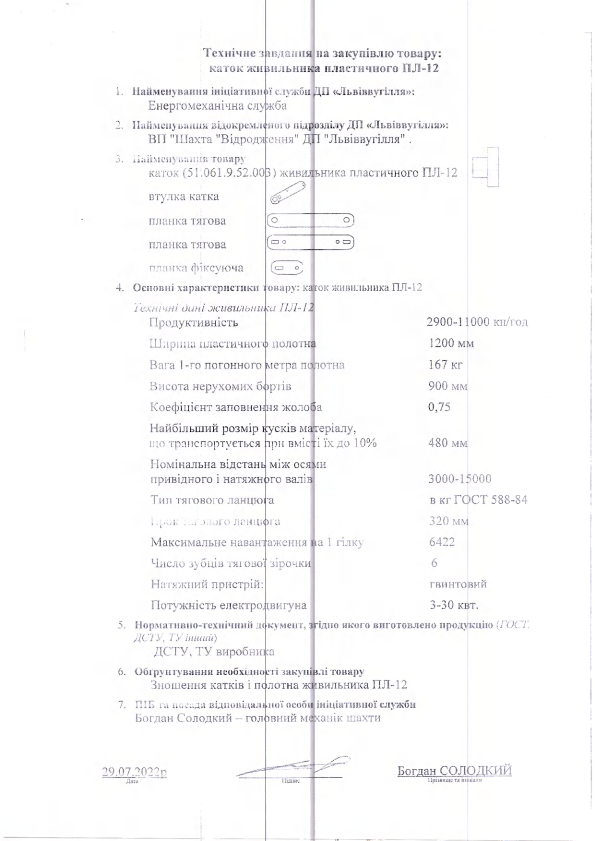 